ΘΕΜΑ: Συμμετοχή της Περιφέρειας Ανατολικής Μακεδονίας - Θράκης στην Διεθνή Έκθεση Τουρισμού World Travel Market (WTM) του Λονδίνου 2018Η Περιφέρεια ΑΜ-Θ, στα πλαίσια της προβολής και ενδυνάμωσης του τουριστικού αλλά και του παραγωγικού δυναμικού της, θα συμμετάσχει ως συνεκθέτης στο περίπτερο του ΕΟΤ, στη Διεθνή Τουριστική  Έκθεση World Travel Market (WTM) του Λονδίνου  05-07  Νοεμβρίου 2018. Σε περίπτωση που επιθυμείτε να αποστείλετε υλικό τουριστικής προβολής για την παραπάνω έκθεση θα πρέπει να παραδοθεί το αργότερο έως το μεσημέρι της Δευτέρας  22 Οκτωβρίου 2018. Το υλικό να είναι κατά προτίμηση ηλεκτρονικής προβολής σε DVD ή κάρτα αποθήκευσης και λίγα έντυπα διότι ο χώρος μας θα είναι περιορισμένος.Παρακαλούμε να ενημερώσετε σχετικά τους συνεργαζόμενους φορείς ή μέλη σας αντίστοιχα.Τόπος παράδοσης του υλικού είναι η Περιφερειακή Ενότητα Έβρου, Διοικητήριο, Διεύθυνση Ανάπτυξης ΠΕ Έβρου, υπεύθυνος Γιώργος Παναγόπουλος τηλ.2551350573).Το έντυπο υλικό θα πρέπει να είναι συσκευασμένο και να αναγράφεται εμφανώς ο αποστολέας, καθώς και η έκθεση προορισμού. Είμαστε στη διάθεση σας για οποιαδήποτε πληροφορία ή διευκρίνιση. Με εκτίμηση, Ο Αντιπεριφερειάρχης ΤουρισμούΚωνσταντίνος Αντωνιάδης ΠΙΝΑΚΑΣ ΑΠΟΔΕΚΤΩΝΠΕΡΙΦΕΡΕΙΑΚΗ ΕΝΟΤΗΤΑ ΕΒΡΟΥ ΠΕΡΙΦΕΡΕΙΑΚΗ ΕΝΟΤΗΤΑ ΡΟΔΟΠΗ ΠΕΡΙΦΕΡΕΙΑΚΗ ΕΝΟΤΗΤΑ ΞΑΝΘΗΣΠΕΡΙΦΕΡΕΙΑΚΗ ΕΝΟΤΗΤΑ ΚΑΒΑΛΑΣΠΕΡΙΦΕΡΕΙΑΚΗ ΕΝΟΤΗΤΑ ΔΡΑΜΑΣΓΕΝΙΚΗ ΔΙΕΥΘΥΝΣΗ ΑΝΑΠΤΥΞΗΣΔΙΕΥΘΥΝΣΗ ΑΝΑΠΤΥΞΙΑΚΟΥ ΠΡΟΓΡΑΜΜΑΤΙΣΜΟΥΔ/ΝΣΗ ΑΝΑΠΤΥΞΗΣ, ΤΜΗΜΑ ΕΜΠΟΡΙΟΥ & ΤΟΥΡΙΣΜΟΥ Π.Ε. ΕΒΡΟΥΔ/ΝΣΗ ΑΝΑΠΤΥΞΗΣ, ΤΜΗΜΑ ΕΜΠΟΡΙΟΥ & ΤΟΥΡΙΣΜΟΥ Π.Ε. ΡΟΔΟΠΗΔ/ΝΣΗ ΑΝΑΠΤΥΞΗΣ, ΤΜΗΜΑ ΕΜΠΟΡΙΟΥ & ΤΟΥΡΙΣΜΟΥ Π.Ε. ΞΑΝΘΗΣΔ/ΝΣΗ ΑΝΑΠΤΥΞΗΣ, ΤΜΗΜΑ ΕΜΠΟΡΙΟΥ & ΤΟΥΡΙΣΜΟΥ Π.Ε. ΚΑΒΑΛΑΣΔ/ΝΣΗ ΑΝΑΠΤΥΞΗΣ, ΤΜΗΜΑ ΕΜΠΟΡΙΟΥ & ΤΟΥΡΙΣΜΟΥ Π.Ε. ΔΡΑΜΑΣΔΗΜΟΣ ΑΒΔΗΡΩΝ – ΓΡΑΦΕΙΟ ΔΗΜΑΡΧΟΥΔΗΜΟΣ ΑΛΕΞΑΝΔΡΟΥΠΟΛΗΣ – ΓΡΑΦΕΙΟ ΔΗΜΑΡΧΟΥΔΗΜΟΣ ΑΡΡΙΑΝΩΝ – ΓΡΑΦΕΙΟ ΔΗΜΑΡΧΟΥΔΗΜΟΣ ΔΟΞΑΤΟΥ – ΓΡΑΦΕΙΟ ΔΗΜΑΡΧΟΥΔΗΜΟΣ ΔΡΑΜΑΣ – ΓΡΑΦΕΙΟ ΔΗΜΑΡΧΟΥΔΗΜΟΣ ΘΑΣΟΥ – ΓΡΑΦΕΙΟ ΔΗΜΑΡΧΟΥΔΗΜΟΣ ΔΙΔΥΜΟΤΕΙΧΟΥ – ΓΡΑΦΕΙΟ ΔΗΜΑΡΧΟΥΔΗΜΟΣ ΙΑΣΜΟΥ – ΓΡΑΦΕΙΟ ΔΗΜΑΡΧΟΥΔΗΜΟΣ ΚΑΒΑΛΑΣ – ΓΡΑΦΕΙΟ ΔΗΜΑΡΧΟΥΔΗΜΟΣ ΚΑΤΩ ΝΕΥΡΟΚΟΠΙΟΥ – ΓΡΑΦΕΙΟ ΔΗΜΑΡΧΟΥΔΗΜΟΣ ΚΟΜΟΤΗΝΗΣ – ΓΡΑΦΕΙΟ ΔΗΜΑΡΧΟΥΔΗΜΟΣ ΜΑΡΩΝΕΙΑΣ – ΓΡΑΦΕΙΟ ΔΗΜΑΡΧΟΥΔΗΜΟΣ ΜΥΚΗΣ – ΓΡΑΦΕΙΟ ΔΗΜΑΡΧΟΥΔΗΜΟΣ ΝΕΣΤΟΥ – ΓΡΑΦΕΙΟ ΔΗΜΑΡΧΟΥΔΗΜΟΣ ΞΑΝΘΗΣ – ΓΡΑΦΕΙΟ ΔΗΜΑΡΧΟΥΔΗΜΟΣ ΟΡΕΣΤΙΑΔΑΣ – ΓΡΑΦΕΙΟ ΔΗΜΑΡΧΟΥΔΗΜΟΣ ΠΑΓΓΑΙΟΥ – ΓΡΑΦΕΙΟ ΔΗΜΑΡΧΟΥΔΗΜΟΣ ΠΑΡΑΝΕΣΤΙΟΥ – ΓΡΑΦΕΙΟ ΔΗΜΑΡΧΟΥΔΗΜΟΣ ΠΡΟΣΟΤΣΑΝΗΣ – ΓΡΑΦΕΙΟ ΔΗΜΑΡΧΟΥΔΗΜΟΣ ΣΑΜΟΘΡΑΚΗΣ – ΓΡΑΦΕΙΟ ΔΗΜΑΡΧΟΥΔΗΜΟΣ ΣΟΥΦΛΙΟΥ – ΓΡΑΦΕΙΟ ΔΗΜΑΡΧΟΥΔΗΜΟΣ ΤΟΠΕΙΡΟΥ – ΓΡΑΦΕΙΟ ΔΗΜΑΡΧΟΥΕΝΩΣΗ ΞΕΝΟΔΟΧΩΝ ΔΡΑΜΑΣΕΝΩΣΗ ΞΕΝΟΔΟΧΩΝ ΘΑΣΟΥΣΥΝΔΕΣΜΟΣ ΞΕΝΟΔΟΧΩΝ ΘΡΑΚΗΣΣΥΝΔΕΣΜΟΣ ΞΕΝΟΔΟΧΩΝ ΚΑΒΑΛΑΣΣΩΜΑΤΕΙΟ ΙΔΙΟΚΤΗΤΩΝ ΕΝΟΙΚΙΑΖΟΜΕΝΩΝ ΔΩΜΑΤΙΩΝ ΠΑΡΑΛΙΑΣ ΟΦΡΥΝΙΟΥΣΥΝΔΕΣΜΟΣ ΤΟΥΡΙΣΤΙΚΩΝ ΠΡΑΚΤΟΡΩΝ Α.Μ.Θ.ΦΟΡΕΑΣ ΔΙΑΧΕΙΡΙΣΗΣ ΕΘΝΙΚΟΥ ΠΑΡΚΟΥ ΔΕΛΤΑ ΕΒΡΟΥΦΟΡΕΑΣ ΔΙΑΧΕΙΡΙΣΗΣ ΟΡΟΣΕΙΡΑΣ ΡΟΔΟΠΗΣΦΟΡΕΑΣ ΔΙΑΧΕΙΡΙΣΗΣ ΔΕΛΤΑ ΝΕΣΤΟΥ – ΒΙΣΤΩΝΙΔΑΣ – ΙΣΜΑΡΙΔΑΣΦΟΡΕΑΣ ΔΙΑΧΕΙΡΙΣΗΣ ΕΘΝΙΚΟΥ ΠΑΡΚΟΥ ΔΑΔΙΑΣ – ΛΕΥΚΙΜΗΣ – ΣΟΥΦΛΙΟΥΑΝΑΠΤΥΞΙΑΚΗ ΡΟΔΟΠΗΣ ΑΕ ΑΝΑΠΤΥΞΙΑΚΗ ΚΑΒΑΛΑΣ ΑΕΑΝΑΠΤΥΞΙΑΚΗ ΔΡΑΜΑΣ ΑΕΑΝΑΠΤΥΞΙΑΚΗ ΕΒΡΟΥ ΑΕΑΝΑΠΤΥΞΙΑΚΗ ΚΑΒΑΛΑΣ ΑΕΣΥΛΛΟΓΟΣ ΕΠΑΓΓΕΛΜΑΤΙΩΝ ΣΑΜΟΘΡΑΚΗΣΟΜΟΣΠΟΝΔΙΑ ΕΝΟΙΚΙΑΖΟΜΕΝΩΝ ΔΩΜΑΤΙΩΝ Α.Μ.Θ.AGRINET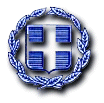                             Κομοτηνή, 17 Οκτωβρίου 2018              Αρ. Πρωτ.: οικ. 4525ΕΛΛΗΝΙΚΗ ΔΗΜΟΚΡΑΤΙΑΠΕΡΙΦΕΡΕΙΑ ΑΝΑΤ. ΜΑΚΕΔΟΝΙΑΣ-ΘΡΑΚΗΣΑΝΤΙΠΕΡΙΦΕΡΕΙΑΡΧΗΣ ΤΟΥΡΙΣΜΟΥΠληροφορίες    : Ευγενία ΕξακοΐδουΤαχ. Δ/ση	: Κακουλίδη 1Ταχ. Κωδ.	:  69100 ΚομοτηνήΤηλέφωνο	:  2531352150Φαχ                     : 2531352155e-mail		: antip-tourismou@pamth.gov.gr                     Προς: ΠΙΝΑΚΑ ΑΠΟΔΕΚΤΩΝ